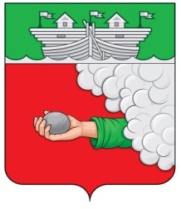 СОВЕТ ДЕПУТАТОВВАРНАВИНСКОГО МУНИЦИПАЛЬНОГО ОКРУГАНИЖЕГОРОДСКОЙ ОБЛАСТИРЕШЕНИЕ               27 октября 2022 года                                                                     № 41 Об утверждении положения о бюджетном процессе в Варнавинском муниципальном округе Нижегородской областиВ соответствии со статьей 9 Бюджетного кодекса Российской Федерации, Федеральным законом от 06.10.2003 №131-ФЗ «Об общих принципах организации местного самоуправления в Российской Федерации», законом Нижегородской области от 12.09.2007 №126-З «О бюджетном процессе в Нижегородской области», Уставом Варнавинского муниципального округа Нижегородской области, в целях регулирования отдельных вопросов бюджетного процесса в Варнавинском муниципальном округе, Совет депутатов решил:1. Утвердить прилагаемое Положение о бюджетном процессе в Варнавинском муниципальном округе Нижегородской области.2. Поручить администрации Варнавинского муниципального района принять нормативные правовые акты, необходимые для формирования бюджета Варнавинского муниципального округа на 2023год и плановый период 2024 и 2025 годов.3. Установить, что при составлении проекта бюджета Варнавинского муниципального округа Нижегородской области на 2023 год и плановый период 2024 и 2025 годов учитываются следующие особенности:1) составление и внесение проекта бюджета Варнавинского муниципального округа на 2023 год и плановый период 2024 и 2025 годов осуществляет администрация Варнавинского муниципального района Нижегородской области;2) непосредственное составление проекта бюджета Варнавинского муниципального округа на 2023 год и плановый период 2024 и 2025 годов осуществляет финансовое управление администрации Варнавинского муниципального района Нижегородской области. 4. Признать утратившими силу:  - решение Земского собрания Варнавинского муниципального района от 12 ноября 2015 года № 59 «Об утверждении положения о бюджетном процессе в Варнавинском муниципальном районе Нижегородской области»;- решение Земского собрания Варнавинского муниципального района от 26 апреля 2016 года № 16 «О внесении изменений в решение Земского собрания Варнавинского муниципального района от 12 ноября 2015 года № 59»;- решение Земского собрания Варнавинского муниципального района от 15 ноября 2016 года № 52 «О внесении изменений в решение Земского собрания Варнавинского муниципального района от 12 ноября 2015 года № 59»;- решение Земского собрания Варнавинского муниципального района от 17 августа 2017 года № 29 «О внесении изменений в решение Земского собрания Варнавинского муниципального района от 12 ноября 2015 года № 59»;- решение Земского собрания Варнавинского муниципального района от 20 декабря 2017 года № 58 «О внесении изменений в решение Земского собрания Варнавинского муниципального района от 12 ноября 2015 года № 59»;- решение Земского собрания Варнавинского муниципального района от 23 апреля 2018 года № 22 «О внесении изменений в решение Земского собрания Варнавинского муниципального района от 12 ноября 2015 года № 59»;- решение Земского собрания Варнавинского муниципального района от 29 ноября 2019 года № 66 «О внесении изменений в решение Земского собрания Варнавинского муниципального района от 12 ноября 2015 года № 59»;- решение Земского собрания Варнавинского муниципального района от 14 мая 2020 года № 26 «О внесении изменений в решение Земского собрания Варнавинского муниципального района от 12 ноября 2015 года № 59»;- решение Земского собрания Варнавинского муниципального района от 10 декабря 2021 года № 59 «О внесении изменений в решение Земского собрания Варнавинского муниципального района от 12 ноября 2015 года № 59»;- решение поселкового Совета р.п. Варнавино Варнавинского района Нижегородской области от 27 ноября 2015 года № 11 «О принятии Положения о бюджетном процессе в р.п. Варнавино Варнавинского муниципального района Нижегородской области»;- решение поселкового Совета  р.п. Варнавино Варнавинского района Нижегородской области от 05 июля 2016 года № 25 «О внесении изменений в Положение о бюджетном процессе в р.п. Варнавино Варнавинского муниципального района Нижегородской области, утвержденное решением поселкового Совета р.п. Варнавино Варнавинского района Нижегородской области от 27 ноября 2015 года № 11»;- решение поселкового Совета  р.п. Варнавино Варнавинского района Нижегородской области от 21 декабря 2018 года № 81 «О внесении изменений в Положение о бюджетном процессе в р.п. Варнавино Варнавинского муниципального района Нижегородской области, утвержденное решением поселкового Совета р.п. Варнавино Варнавинского района Нижегородской области от 27 ноября 2015 года № 11»;- решение поселкового Совета  р.п. Варнавино Варнавинского района Нижегородской области от 03 июня 2020 года № 110 «О внесении изменений в Положение о бюджетном процессе в р.п. Варнавино Варнавинского муниципального района Нижегородской области, утвержденное решением поселкового Совета р.п. Варнавино Варнавинского района Нижегородской области от 27 ноября 2015 года № 11»;- решение сельского Совета Богородского сельсовета Варнавинского муниципального района Нижегородской области от 24 августа 2015 №38 «Об утверждении Положения о бюджетном процессе в Богородском сельсовете Варнавинского муниципального района Нижегородской области»;- решение сельского Совета Богородского сельсовета Варнавинского муниципального района Нижегородской области от 13 ноября 2015 № 43 «О внесении изменений в Положение о бюджетном процессе в Богородском сельсовете Варнавинского муниципального района Нижегородской области, утверждённого решением сельского Совета Богородского сельсовета Варнавинского муниципального района Нижегородской области от 24 августа 2015 года № 38»;- решение сельского Совета Восходовского сельсовета  Варнавинского муниципального района Нижегородской области от 13 ноября 2015 года № 13 «Об утверждении Положения о бюджетном процессе в сельском Совете Восходовского сельсовета Варнавинского муниципального района Нижегородской области»;- решение сельского Совета Восходовского сельсовета  Варнавинского муниципального района Нижегородской области от 01 июня 2016 года № 19 « О внесении изменений в Положение  о бюджетном процессе в сельском Совете Восходовского сельсовета Варнавинского муниципального района Нижегородской области, утвержденное решением сельского Совета Восходовского сельсовета от 13 ноября 2015 года №13»;- решение сельского Совета Восходовского сельсовета  Варнавинского муниципального района Нижегородской области от 30 октября 2017 года № 37 « О внесении изменений в Положение  о бюджетном процессе в сельском Совете Восходовского сельсовета Варнавинского муниципального района Нижегородской области, утвержденное решением сельского Совета Восходовского сельсовета от 13 ноября 2015 года №13»;- решение сельского Совета Восходовского сельсовета  Варнавинского муниципального района Нижегородской области от 07 декабря 2018 года № 33 « О внесении изменений в Положение  о бюджетном процессе в сельском Совете Восходовского сельсовета Варнавинского муниципального района Нижегородской области, утвержденное решением сельского Совета Восходовского сельсовета от 13 ноября 2015 года №13»;- решение сельского Совета Восходовского сельсовета  Варнавинского муниципального района Нижегородской области от 23 июля 2020 года № 18 « О внесении изменений в Положение  о бюджетном процессе в сельском Совете Восходовского сельсовета Варнавинского муниципального района Нижегородской области, утвержденное решением сельского Совета Восходовского сельсовета от 13 ноября 2015 года №13»;- решение сельского Совета Михаленинского сельсовета  Варнавинского муниципального района Нижегородской области от 13 ноября 2015 года № 9 «Об утверждении Положения о бюджетном процессе в Михаленинском сельсовете Варнавинского муниципального района Нижегородской области»;- решение сельского Совета Михаленинского сельсовета  Варнавинского муниципального района Нижегородской области от 10 мая 2016 года № 11 « О внесении изменений и дополнений в решением сельского Совета Михаленинского сельсовета от 13 ноября 2015 года № 9  « Об утверждении Положения  о бюджетном процессе в Михаленинском сельсовете Варнавинского муниципального района Нижегородской области»;- решение сельского Совета Михаленинского сельсовета  Варнавинского муниципального района Нижегородской области от 18 августа 2020 года № 11 « О внесении изменений и дополнений в решением сельского Совета Михаленинского сельсовета от 13 ноября 2015 года № 9 (с изменениями от 10.05.2016 г. №11)  « Об утверждении Положения  о бюджетном процессе в Михаленинском сельсовете Варнавинского муниципального района Нижегородской области»;- решение сельского Совета Северного сельсовета  Варнавинского муниципального района Нижегородской области от 13 ноября 2015 года № 15 «Об утверждении Положения о бюджетном процессе в Северном сельсовете Варнавинского муниципального района Нижегородской области»;- решение сельского Совета Северного сельсовета  Варнавинского муниципального района Нижегородской области от 31 марта 2016 года № 2 « О внесении изменений в Положение  о бюджетном процессе в сельском Совете Северного сельсовета Варнавинского муниципального района Нижегородской области, утвержденное решением сельского Совета Северного сельсовета от 13 ноября 2015 года №15»;- решение сельского Совета Северного сельсовета  Варнавинского муниципального района Нижегородской области от 07 декабря 2018 года № 29 « О внесении изменений в Положение  о бюджетном процессе в сельском Совете Северного сельсовета Варнавинского муниципального района Нижегородской области, утвержденное решением сельского Совета Северного сельсовета от 13 ноября 2015 года №15»;- решение сельского Совета Северного сельсовета  Варнавинского муниципального района Нижегородской области от 27 мая 2020 года № 8 « О внесении изменений в Положение  о бюджетном процессе в сельском Совете Северного сельсовета Варнавинского муниципального района Нижегородской области, утвержденное решением сельского Совета Северного сельсовета от 13 ноября 2015 года №15»;- решение сельского Совета Шудского сельсовета  Варнавинского муниципального района Нижегородской области от 13 ноября 2015 года № 8 «Об утверждении Положения о бюджетном процессе в Шудском сельсовете Варнавинского муниципального района Нижегородской области»;- решение сельского Совета Шудского сельсовета  Варнавинского муниципального района Нижегородской области от 25 марта 2016 года № 5 « О внесении изменений в Положение  о бюджетном процессе в сельском Совете Шудского сельсовета Варнавинского муниципального района Нижегородской области, утвержденное решением сельского Совета Шудского сельсовета от 13 ноября 2015 года №8»;- решение сельского Совета Шудского сельсовета  Варнавинского муниципального района Нижегородской области от 24 мая 2019 года № 8 « О внесении изменений в Положение  о бюджетном процессе в сельском Совете Шудского сельсовета Варнавинского муниципального района Нижегородской области, утвержденное решением сельского Совета Шудского сельсовета от 13 ноября 2015 года №8»;- решение сельского Совета Шудского сельсовета  Варнавинского муниципального района Нижегородской области от 17 сентября 2020 года № 17 « О внесении изменений в Положение  о бюджетном процессе в сельском Совете Шудского сельсовета Варнавинского муниципального района Нижегородской области, утвержденное решением сельского Совета Шудского сельсовета от 13 ноября 2015 года №8»;5. Настоящее решение вступает в силу со дня его подписания.6. Опубликовать настоящее решение на официальном сайте  Варнавинского муниципального района в информационно-телекоммуникационной сети «Интернет».Председатель Совета депутатовВарнавинского муниципального округа                                               С.А.СмирновГлава местного самоуправления                                                                        Варнавинского муниципального округа                                               А.Г.Фролов   Утвержденорешением Совета депутатов Варнавинского муниципального округаНижегородской областиот «___»___________2022 г. №_____Положение о бюджетном процессе в Варнавинском муниципальном округе Нижегородской области(далее - Положение)Настоящее Положение регулирует отдельные вопросы бюджетного процесса в Варнавинском муниципальном округе Нижегородской области (далее – муниципальный округ), отнесенные Бюджетным кодексом Российской Федерации к бюджетным полномочиям органов местного самоуправления.Раздел I. Общие положения.Глава 1. Правоотношения, регулируемые настоящим положением.Настоящее Положение регулирует отдельные отношения, возникающие между субъектами бюджетных правоотношений в процессе составления и рассмотрения проекта бюджета муниципального округа на очередной финансовый год и плановый период, утверждения и исполнения бюджета муниципального округа на очередной финансовый год и плановый период, контроля за его исполнением, осуществления бюджетного учета, составления, рассмотрения и утверждения бюджетной отчетности.Глава 2. Действие решения Совета депутатов муниципального округа о бюджете муниципального округа во времени.2.1. Решение Совета депутатов муниципального округа (далее – Совет депутатов) о бюджете муниципального округа вступает в силу с 1 января и действует по 31 декабря финансового года.2.2. Решение Совета депутатов о бюджете муниципального округа (далее - решение о бюджете муниципального округа) подлежит официальному опубликованию не позднее 10 дней после его подписания в установленном порядке.Раздел II. Отдельные положения о доходах и расходах бюджета муниципального округа, о муниципальном долге муниципального округа. Глава 3. Формирование доходов бюджета муниципального округа Доходы бюджета муниципального округа формируются в соответствии с бюджетным законодательством Российской Федерации, бюджетным законодательством Нижегородской области, законодательством о налогах и сборах и законодательством об иных обязательных платежах, муниципальными правовыми актами органов местного самоуправления муниципального округа.Глава 4. Формирование расходов бюджета муниципального округаФормирование расходов бюджета муниципального округа осуществляется в соответствии с расходными обязательствами, обусловленными нормами законодательства Российской Федерации, Нижегородской области и правовых актов органов местного самоуправления муниципального округа, договорами и соглашениями, исполнение которых должно происходить в очередном финансовом году и плановом периоде за счет средств бюджета муниципального округа.Формирование расходов бюджета муниципального округа осуществляется на основании муниципальных программ, не включенных в муниципальные программы направлений деятельности органов местного самоуправления муниципального округа, отраслевых (функциональных) структурных подразделений и территориальных органов администрации муниципального округа и (или) расходных обязательств, подлежащих исполнению за счет средств бюджета муниципального округа.Глава 5. Бюджетная классификация.5.1. Классификация доходов бюджета. Перечень главных администраторов доходов бюджета муниципального округа, закрепляемые за ними виды (подвиды) доходов бюджета муниципального округа, утверждаются решением Совета депутатов о бюджете на очередной финансовый год и плановый период.В случаях изменения состава и (или) функций главных администраторов доходов бюджета муниципального округа, а также изменения принципов назначения и присвоения структуры кодов классификации доходов бюджетов изменения в перечень главных администраторов доходов бюджета, а также в состав закрепленных за ними кодов классификации доходов бюджетов вносятся на основании приказа финансового управления администрации муниципального округа без внесения изменений в решение о бюджете муниципального округа.Финансовое управление администрации муниципального округа утверждает перечень кодов подвидов по видам доходов, главными администраторами которых являются органы местного самоуправления муниципального округа и (или) находящиеся в их ведении казенные учреждения.5.2. Классификация расходов бюджета.5.2.1. Перечень главных распорядителей средств бюджета муниципального округа утверждается решением Совета депутатов о бюджете на очередной финансовый год и плановый период в составе ведомственной структуры расходов.5.2.2. Перечень разделов, подразделов, целевых статей (муниципальных программ и непрограммных направлений деятельности), групп (групп и подгрупп) видов расходов бюджета муниципального округа утверждается в составе ведомственной структуры расходов бюджета решением Совета депутатов о бюджете муниципального округа на очередной финансовый год и плановый период, либо, в установленных Бюджетным кодексом Российской Федерации случаях, сводной бюджетной росписью бюджета муниципального округа.Целевые статьи расходов бюджета муниципального округа формируются в соответствии с муниципальными программами, а также не включенными в муниципальные программы направлениями деятельности органов местного самоуправления муниципального округа и (или) расходными обязательствами, подлежащими исполнению за счет средств бюджета муниципального округа.Перечень и коды целевых статей расходов бюджета муниципального округа устанавливаются приказом начальника финансового управления администрации муниципального округа, если иное не установлено Бюджетным кодексом Российской Федерации.Перечень и коды целевых статей расходов бюджета муниципального округа, финансовое обеспечение которых осуществляется за счет межбюджетных субсидий, субвенций и иных межбюджетных трансфертов, имеющих целевое назначение, определяются в порядке, установленном финансовым органом, осуществляющим составление и организацию исполнения бюджета, из которого предоставляются указанные межбюджетные субсидии, субвенции и иные межбюджетные трансферты, имеющие целевое назначение.5.2.3. При составлении, ведении и исполнении сводной бюджетной росписи расходов бюджета муниципального округа и сводной бюджетной росписи источников внутреннего финансирования дефицита бюджета муниципального округа могут вводиться дополнительные коды классификации видов расходов и классификации операций сектора государственного управления, которые утверждаются приказом начальника финансового управления администрации муниципального округа.Детализация и определение порядка применения бюджетной классификации в части, относящейся к бюджету муниципального округа, осуществляется финансовым управлением администрации.5.3. Классификация источников внутреннего финансирования дефицита бюджета.5.3.1. Перечень главных администраторов источников внутреннего финансирования дефицита бюджета муниципального округа утверждается решением Совета депутатов о бюджете муниципального округа на очередной финансовый год и плановый период.5.3.2. Перечень статей источников внутреннего финансирования дефицита бюджета муниципального округа утверждается решением Совета депутатов о бюджете муниципального округа на очередной финансовый год и плановый период при утверждении источников внутреннего финансирования дефицита бюджета муниципального округа.Глава 6. Порядок отражения бюджетных ассигнований на осуществление бюджетных инвестиций6.1. Бюджетные ассигнования на осуществление бюджетных инвестиций и предоставление бюджетным и автономным учреждениям, муниципальным унитарным предприятиям субсидий на осуществление капитальных вложений в объекты муниципальной собственности в соответствии с инвестиционными проектами сметной стоимостью более пяти миллионов рублей, включенные в муниципальную программу муниципального округа, а также софинансирование капитальных вложений в которые осуществляется за счет межбюджетных субсидий из бюджетов бюджетной системы Российской Федерации, отражаются в решении Совета депутатов о бюджете муниципального округа на очередной финансовый год и плановый период в составе ведомственной структуры расходов раздельно по каждому инвестиционному проекту и соответствующему ему виду расходов.6.2. Бюджетные ассигнования на осуществление бюджетных инвестиций в объекты капитального строительства муниципальной собственности муниципального округа в форме капитальных вложений в основные средства муниципальных учреждений и муниципальных унитарных предприятий в соответствии с инвестиционными проектами сметной стоимостью менее пяти миллионов рублей, включенные в муниципальную программу муниципального округа, отражаются в составе сводной бюджетной росписи бюджета муниципального округа в соответствии с порядком составления и ведения сводной бюджетной росписи.6.3. Главные распорядители средств бюджета муниципального округа в части указанных бюджетных ассигнований вправе вносить предложения о выделении соответствующих видов расходов по отдельным объектам капитального строительства для последующего их отражения в сводной бюджетной росписи.Глава 7. Резервный фонд администрации Варнавинского муниципального округа Нижегородской области.7.1. В расходной части бюджета Варнавинского муниципального округа предусматривается создание резервного фонда администрации Варнавинского муниципального округа Нижегородской области (далее – резервный фонд администрации) в соответствии с Бюджетным кодексом Российской Федерации.7.2. Размер резервного фонда администрации устанавливается решением Совета депутатов о бюджете муниципального округа и не может превышать 3 процента общего объема расходов, утвержденного указанным решением.7.3. Порядок использования бюджетных ассигнований резервного фонда администрации, предусмотренных в составе бюджета муниципального округа, устанавливается администрацией муниципального округа.7.4. Отчет об использовании бюджетных ассигнований резервного фонда администрации прилагается к ежеквартальному и годовому отчетам об исполнении бюджета муниципального округа.Глава 8. Муниципальный долг муниципального округа, осуществление муниципальных заимствований муниципального округа Вопросы, связанные с муниципальным долгом и осуществлением муниципальных заимствований, регулируются Бюджетным кодексом Российской Федерации, законодательством Нижегородской области и муниципальными правовыми актами органов местного самоуправления муниципального округа.Глава 9. Межбюджетные трансфертыСоветом депутатов муниципального округа не позднее 1 ноября текущего финансового года может быть принято решение об отказе, полностью или частично, от получения в очередном финансовом году дотаций из других бюджетов бюджетной системы Российской Федерации или от налоговых доходов по дополнительным нормативам отчислений.III. Участники бюджетного процессамуниципального округа и их полномочияГлава 10. Участники бюджетного процесса10.1. Участниками бюджетного процесса в муниципальном округе являются:1) Совет депутатов муниципального округа;2) глава местного самоуправления Варнавинского муниципального округа (далее – глава местного самоуправления);3) администрация Варнавинского муниципального округа (далее – администрация);4) финансовое управление администрации Варнавинского муниципального округа (далее – финансовое управление);5) контрольно-счетная комиссия;6) управление Федерального казначейства по Нижегородской области;7) главные распорядители (распорядители) средств бюджета Варнавинского муниципального округа;8) главные администраторы (администраторы) доходов бюджета Варнавинского муниципального округа;9) главные администраторы (администраторы) источников финансирования дефицита бюджета Варнавинского муниципального округа;10) получатели средств бюджета муниципального округа.10.2. Участники бюджетного процесса муниципального округа, указанные в части 1 настоящей статьи, обладают бюджетными полномочиями, установленными Бюджетным кодексом Российской Федерации и принятыми в соответствии с ним решениями Совета депутатов муниципального округа, а также в установленных ими случаях - муниципальными правовыми актами администрации.Глава 11. Бюджетные полномочия Совета депутатов муниципального округаСовет депутатов муниципального округа обладает следующими бюджетными полномочиями:1) рассматривает и утверждает бюджет муниципального округа на очередной финансовый год и плановый период, изменения в бюджет муниципального округа на очередной финансовый год и плановый период и отчет об исполнении бюджета муниципального округа;2) осуществляет контроль в ходе рассмотрения отдельных вопросов исполнения бюджета на своих заседаниях, заседаниях комиссий, рабочих групп, в ходе проводимых Советом депутатов муниципального округа слушаний и в связи с депутатскими запросами;3) формирует и определяет правовой статус органа Совета депутатов муниципального округа, осуществляющего контроль за исполнением бюджета муниципального округа (контрольно-счетной комиссии);4) осуществляет иные бюджетные полномочия, установленные Бюджетным кодексом Российской Федерации, действующим законодательством, настоящим Положением и принимаемыми в соответствии с ними муниципальными правовыми актами, регулирующими бюджетные правоотношения.Глава 12. Бюджетные полномочия главы местного самоуправления Глава местного самоуправления обладает следующими бюджетными полномочиями:1) назначает публичные слушания по проекту бюджета муниципального округа на очередной финансовый год и плановый период, по отчету об исполнении бюджета муниципального округа;2) подписывает и обнародует решения Совета депутатов муниципального округа на очередной финансовый год и плановый период о бюджете муниципального округа на очередной финансовый год и плановый период, об утверждении отчета об исполнении бюджета муниципального округа;3) осуществляет иные бюджетные полномочия, установленные Бюджетным кодексом Российской Федерации, действующим законодательством, настоящим Положением и принимаемыми в соответствии с ними муниципальными правовыми актами, регулирующими бюджетные правоотношения.Глава 13. Бюджетные полномочия администрации Администрация обладает следующими бюджетными полномочиями:1) устанавливает порядок и сроки составления проекта бюджета муниципального округа на очередной финансовый год и плановый период;3) обеспечивает составление проекта бюджета муниципального округа на очередной финансовый год и плановый период и вносит его с необходимыми документами и материалами на утверждение в Совет депутатов;4) обеспечивает исполнение бюджета и составление бюджетной отчетности, представляет отчет об исполнении бюджета на утверждение в Совет депутатов;5) обеспечивает управление муниципальным долгом;6) обеспечивает разработку и одобряет прогноз социально-экономического развития муниципального округа на очередной финансовый год и плановый период;7) утверждает основные направления бюджетной и налоговой политики муниципального округа;7.1) разрабатывает и утверждает бюджетный прогноз (изменения бюджетного прогноза) муниципального округа на долгосрочный период;7.2) устанавливает порядок формирования перечня налоговых расходов муниципального округа, порядок оценки налоговых расходов муниципального округа;8) определяет порядок ведения реестра расходных обязательств муниципального округа;9) устанавливает порядок разработки и реализации муниципальных программ;10) устанавливает порядок использования бюджетных ассигнований резервного фонда администрации, предусмотренных в составе бюджета муниципального округа;11) осуществляет иные бюджетные полномочия, установленные Бюджетным кодексом Российской Федерации, действующим законодательством, настоящим Положением и принимаемыми в соответствии с ними муниципальными правовыми актами, регулирующими бюджетные правоотношения.Глава 14. Бюджетные полномочия финансового управления Финансовое управление обладает следующими бюджетными полномочиями:1) на основании и во исполнение Бюджетного кодекса Российской Федерации, иных актов бюджетного законодательства Российской Федерации, актов Президента Российской Федерации, Правительства Российской Федерации, Закона Нижегородской области "О бюджетном процессе в Нижегородской области", иных нормативных правовых актов Нижегородской области, настоящего Положения, иных нормативных правовых актов муниципального округа принимает нормативные правовые акты в установленной сфере деятельности;2) организует составление и составляет проект бюджета муниципального округа на очередной финансовый год и плановый период, представляет его с необходимыми документами и материалами в администрацию для внесения в Совет депутатов;3) организует составление и составляет проект решения Совета депутатов о внесении изменений в решение о бюджете муниципального округа на текущий финансовый год и плановый период, представляет его с необходимыми документами и материалами в администрацию для внесения в Совет депутатов;4) разрабатывает и представляет в администрацию основные направления бюджетной и налоговой политики муниципального округа;5) ведет реестр расходных обязательств муниципального округа;6) представляет реестр расходных обязательств муниципального округа в министерство финансов Нижегородской области в порядке, установленном министерством финансов Нижегородской области;7) получает от федеральных органов исполнительной власти, органов исполнительной власти Нижегородской области материалы, необходимые для составления проекта бюджета муниципального округа;8) проектирует предельные объемы бюджетных ассигнований по главным распорядителям средств бюджета муниципального округа либо субъектам бюджетного планирования;9) устанавливает методику планирования бюджетных ассигнований;10) разрабатывает программу муниципальных заимствований и программу муниципальных гарантий в валюте Российской Федерации; 11) ведет муниципальную долговую книгу муниципального округа;12) осуществляет управление муниципальным долгом муниципального округа на основании полномочий, предоставленных администрацией;13) осуществляет анализ финансового состояния принципала (его поручителя, гаранта) в установленном им порядке;14) осуществляет методологическое руководство подготовкой и устанавливает порядок представления главными распорядителями (распорядителями) средств бюджета муниципального округа обоснований бюджетных ассигнований;15) утверждает перечень кодов подвидов по видам доходов, главными администраторами которых являются органы местного самоуправления муниципального округа и (или) находящиеся в их ведении казенные учреждения;15.1) устанавливает перечень и коды целевых статей расходов бюджета муниципального округа;15.2) утверждает перечень кодов видов источников финансирования дефицитов бюджетов, главными администраторами которых являются органы местного самоуправления и (или) находящиеся в их ведении казенные учреждения;16) организует исполнение бюджета муниципального округа, устанавливает порядки составления и ведения сводной бюджетной росписи бюджета муниципального округа, бюджетных росписей главных распорядителей средств бюджета муниципального округа, кассового плана исполнения бюджета муниципального округа, а также утверждения (изменения), доведения (отзыва) лимитов бюджетных обязательств при организации исполнения бюджета муниципального округа;17) составляет и ведет сводную бюджетную роспись бюджета муниципального округа;18) устанавливает порядок формирования и ведения реестра участников бюджетного процесса, а также юридических лиц, не являющихся участниками бюджетного процесса, определенных указанным порядком;19) ведет в установленном им порядке реестр участников бюджетного процесса, а также юридических лиц, не являющихся участниками бюджетного процесса;20) устанавливает порядок доведения бюджетных ассигнований и (или) лимитов бюджетных обязательств до главных распорядителей бюджетных средств в соответствии со статьей 74 Бюджетного кодекса Российской Федерации;21) доводит до главных распорядителей средств бюджета муниципального округа и главных администраторов источников финансирования дефицита бюджета муниципального округа бюджетные ассигнования;22) устанавливает и доводит до главных распорядителей средств бюджета муниципального округа лимиты бюджетных обязательств;23) осуществляет открытие и ведение лицевых счетов главных распорядителей, распорядителей и получателей средств бюджета муниципального округа, а также юридических лиц, не являющихся участниками бюджетного процесса, иных лицевых счетов в установленном им порядке;24) осуществляет приостановление операций по лицевым счетам, открытым главным распорядителям, распорядителям и получателям средств бюджета муниципального округа в финансовом управлении в предусмотренных бюджетным законодательством случаях, в порядке, установленном финансовым управлением;25) осуществляет управление средствами на едином счете бюджета муниципального округа в установленном им порядке;26) осуществляет операции по управлению остатками средств на едином счете бюджета муниципального округа;27) осуществляет санкционирование оплаты денежных обязательств получателей средств бюджета муниципального округа и администраторов источников финансирования дефицита бюджета муниципального округа, а также санкционирование расходов юридических лиц, не являющихся участниками бюджетного процесса, лицевые счета которых открыты в финансовом управлении администрации муниципального округа, в установленном им порядке;28) осуществляет внутренний муниципальный финансовый контроль;29) принимает решения о применении бюджетных мер принуждения, решения об их изменении, их отмене или решения об отказе в применении бюджетных мер принуждения в случаях и порядке, установленных Правительством Российской Федерации;30) получает от главных распорядителей средств бюджета муниципального округа, главных администраторов источников финансирования дефицита бюджета муниципального округа, главных администраторов доходов бюджета муниципального округа сводную бюджетную отчетность;31) составляет на основании бюджетной отчетности, представленной главными распорядителями средств бюджета муниципального округа, главными администраторами источников финансирования дефицита бюджета муниципального округа, главными администраторами доходов бюджета муниципального округа, бюджетную отчетность муниципального округа и представляет ее в администрацию;32) представляет бюджетную отчетность об исполнении бюджета муниципального округа в министерство финансов Нижегородской области;33) обладает правом требовать от главных распорядителей, распорядителей и получателей средств бюджета муниципального округа представления отчетов об использовании средств бюджета муниципального округа и иных сведений, связанных с получением, перечислением, зачислением и использованием средств бюджета муниципального округа;34) получает от кредитных организаций сведения об операциях со средствами бюджета муниципального округа;35) устанавливает основания, порядок и условия списания и восстановления в учете задолженности по денежным обязательствам перед муниципальным округом юридических лиц;36) исполняет судебные акты по искам к муниципальному округу в порядке, предусмотренном Бюджетным кодексом Российской Федерации;36.1) утверждает методику прогнозирования поступлений доходов в бюджет в соответствии с общими требованиями к такой методике, установленными Правительством Российской Федерации;36.2) принимает решение о признании безнадежной к взысканию задолженности по платежам в бюджет;36.3)  утверждает методику прогнозирования поступлений по источникам финансирования дефицита бюджета в соответствии с общими требованиями к такой методике, установленными Правительством Российской Федерации;36.4)  составляет обоснования бюджетных ассигнований;37) ведет реестр источников доходов бюджета муниципального округа и представляет его в министерство финансов Нижегородской области в порядке, установленном министерством финансов Нижегородской области;38) осуществляет управление и учет движения средств Резервного фонда администрации Варнавинского муниципального округа;39) осуществляет иные полномочия в соответствии с Бюджетным кодексом Российской Федерации, иными актами бюджетного законодательства Российской Федерации, настоящим положением и иными нормативными правовыми актами бюджетного законодательства.Глава 15. Исключительные полномочия руководителя финансового управления15.1. Начальник финансового управления имеет исключительное право:1) утверждать сводную бюджетную роспись бюджета муниципального округа;2) вносить изменения в сводную бюджетную роспись бюджета муниципального округа;3) утверждать лимиты бюджетных обязательств для главных распорядителей бюджета муниципального округа;4) вносить изменения в лимиты бюджетных обязательств.15.2. Начальник управления финансов имеет право выносить главным распорядителям средств бюджета муниципального округа обязательные для исполнения предписания о ненадлежащей организации бюджетного процесса.РАЗДЕЛ IV. Составление проекта бюджета муниципального округа.Глава 16. Общие положения 16.1. Проект бюджета муниципального округа составляется на основе прогноза социально-экономического развития муниципального округа в целях финансового обеспечения расходных обязательств. 16.2. Проект бюджета муниципального округа составляется в порядке и сроки, установленные администрацией, в соответствии с положениями Бюджетного кодекса Российской Федерации и настоящего Положения.16.3. Проект бюджета муниципального округа составляется и утверждается ежегодно, сроком на три года (очередной финансовый год и плановый период). Глава 17. Органы, осуществляющие составление проекта бюджета муниципального округа.17.1. Составление проекта бюджета муниципального округа на очередной финансовый год и плановый период - исключительная прерогатива администрации. 17.2. Непосредственное составление проекта бюджета муниципального округа на очередной финансовый год и плановый период осуществляет финансовое управление.Глава 18. Сведения, необходимые для составления проекта бюджета муниципального округа 18.1. В целях своевременного и качественного составления проекта бюджета муниципального округа на очередной финансовый год и плановый период финансовое управление имеет право получать необходимые сведения от органов государственной власти и органов местного самоуправления.18.2. Составление проекта бюджета муниципального округа на очередной финансовый год и плановый период основывается на:1) положениях послания Президента Российской Федерации Федеральному Собранию Российской Федерации, определяющих бюджетную политику (требования к бюджетной политике) в Российской Федерации; 2) основных направлениях бюджетной и налоговой политики в муниципальном округе; 3) прогнозе социально-экономического развития муниципального округа; 4) муниципальных программах муниципального округа, государственных программах Российской Федерации и государственных программах Нижегородской области (проектах муниципальных программ муниципального округа, проектах государственных программ Российской Федерации и государственных программ Нижегородской области, проектах изменений указанных программ).5) бюджетном прогнозе (проекте бюджетного прогноза, проекте изменений бюджетного прогноза) муниципального округа на долгосрочный период.Глава 19. Основные направления бюджетной и налоговой политики в муниципальном округе19.1. Основные направления бюджетной и налоговой политики в муниципальном округе на очередной финансовый год и плановый период формируются финансовым управлением и утверждаются администрацией до 1 ноября текущего финансового года. Глава 20. Прогноз социально-экономического развития муниципального округа20.1. Прогноз социально-экономического развития муниципального округа разрабатывается ежегодно на три года (очередной финансовый год и плановый период) в порядке, установленном администрацией. 20.2. Прогноз социально-экономического развития муниципального округа утверждается администрацией. 20.3. Прогноз социально-экономического развития муниципального округа на очередной финансовый год и плановый период разрабатывается путем уточнения параметров планового периода и добавления параметров второго года планового периода.В пояснительной записке к прогнозу социально-экономического развития муниципального округа приводится обоснование параметров прогноза, в том числе их сопоставление с ранее утвержденными параметрами с указанием причин и факторов прогнозируемых изменений.20.4. Изменение прогноза социально-экономического развития муниципального округа в ходе составления или рассмотрения проекта бюджета муниципального округа на очередной финансовый год и плановый период влечет за собой изменение основных характеристик проекта бюджета муниципального округа на очередной финансовый год и плановый период. 20.5. Разработка прогноза социально-экономического развития муниципального округа на очередной финансовый год и плановый период осуществляется управлением экономики и промышленного развития администрации. Глава 21. Бюджетный прогноз муниципального округа на долгосрочный период21.1. Под бюджетным прогнозом муниципального округа на долгосрочный период понимается документ, содержащий прогноз основных характеристик бюджета муниципального округа, показатели финансового обеспечения муниципальных программ на период их действия, иные показатели, характеризующие бюджет муниципального округа, а также содержащий основные подходы к формированию бюджетной политики на долгосрочный период.21.2.. Бюджетный прогноз муниципального округа на долгосрочный период разрабатывается каждые три года, на шесть и более лет на основе прогноза социально-экономического развития муниципального образования на соответствующий период.21.3. Бюджетный прогноз муниципального округа на долгосрочный период может быть изменен с учетом изменения прогноза социально-экономического развития муниципального округа на соответствующий период и принятого решения о бюджете без продления периода его действия.21.4. Порядок разработки и утверждения, период действия, а также требования к составу и содержанию бюджетного прогноза муниципального округа на долгосрочный период устанавливаются администрацией муниципального округа с соблюдением требований Бюджетного кодекса Российской Федерации.21.5. Проект бюджетного прогноза (проект изменений бюджетного прогноза) муниципального округа на долгосрочный период (за исключением показателей финансового обеспечения муниципальных программ) представляется в Совет депутатов одновременно с проектом решения о бюджете.21.6. Бюджетный прогноз (изменения бюджетного прогноза) муниципального округа на долгосрочный период утверждается администрацией в срок, не превышающий двух месяцев со дня официального опубликования решения о бюджете муниципального округа.РАЗДЕЛ V. Рассмотрение и утверждение проекта бюджета муниципального округа. Внесение изменений в решение о бюджете муниципального округаГлава 22. Содержание решения о бюджете муниципального округа22.1. В решении о бюджете муниципального округа на очередной финансовый год и плановый период должны содержаться основные характеристики бюджета, к которым относятся общий объем доходов бюджета, общий объем расходов бюджета, дефицит (профицит) бюджета, а также иные показатели, установленные Бюджетным кодексом Российской Федерации, законами Нижегородской области (кроме закона Нижегородской области об областном бюджете), муниципальными правовыми актами Совета депутатов муниципального округа (кроме решения о бюджете).22.2. Решением о бюджете муниципального округа на очередной финансовый год и плановый период утверждаются: 1) перечень главных администраторов доходов бюджета муниципального округа; 2) перечень главных администраторов источников финансирования дефицита бюджета муниципального округа; 3) общий объем налоговых и неналоговых доходов бюджета муниципального округа, в том числе налоговых и неналоговых доходов, за исключением доходов, являющихся источниками формирования дорожного фонда муниципального округа; 4) доходы бюджета муниципального округа по группам, подгруппам и статьям классификации доходов бюджетов Российской Федерации;5) распределение бюджетных ассигнований по целевым статьям (муниципальным программам и непрограммным направлениям деятельности), группам и подгруппам видов расходов классификации расходов бюджетов на очередной финансовый год и плановый период; 6) ведомственная структура расходов бюджета муниципального округа по главным распорядителям бюджетных средств, разделам, подразделам и целевым статьям (муниципальным программам и непрограммным направлениям деятельности), группам и подгруппам видов расходов классификации расходов бюджетов на очередной финансовый год и плановый период;7) общий объем бюджетных ассигнований, направляемых на исполнение публичных нормативных обязательств в очередном финансовом году и плановом периоде;8) объем межбюджетных трансфертов, получаемых из других бюджетов бюджетной системы Российской Федерации в очередном финансовом году и плановом периоде; 9) общий объем условно утверждаемых (утвержденных) расходов на первый год планового периода в объеме не менее 2,5 процента общего объема расходов бюджета муниципального округа (без учета расходов бюджета муниципального округа, предусмотренных за счет межбюджетных трансфертов из других бюджетов бюджетной системы Российской Федерации, имеющих целевое назначение), на второй год планового периода в объеме не менее 5 процентов общего объема расходов бюджета муниципального округа (без учета расходов бюджета, предусмотренных за счет межбюджетных трансфертов из других бюджетов бюджетной системы Российской Федерации, имеющих целевое назначение);10) источники финансирования дефицита бюджета муниципального округа;11) объем резервного фонда администрации; 12) предельный объем муниципального долга муниципального округа, верхний предел муниципального долга муниципального округа по состоянию на 1 января года, следующего за очередным финансовым годом, с указанием в том числе верхнего предела долга по муниципальным гарантиям муниципального округа; 13) бюджетные ассигнования на предоставление бюджетных инвестиций юридическим лицам, не являющимся государственными или муниципальными учреждениями и государственными или муниципальными унитарными предприятиями; 14) иные показатели бюджета муниципального округа, установленные Бюджетным кодексом Российской Федерации. 22.3. Решением о бюджете муниципального округа на очередной финансовый год и плановый период может быть предусмотрено использование доходов бюджета муниципального округа по отдельным видам (подвидам) неналоговых доходов, предлагаемых к введению (отражению в бюджете муниципального округа) начиная с очередного финансового года, на цели, установленные решением о бюджете муниципального округа на очередной финансовый год, сверх соответствующих бюджетных ассигнований и (или) общего объема расходов бюджета муниципального округа . Глава 23. Внесение проекта решения о бюджете муниципального округа на очередной финансовый год и плановый период на рассмотрение Совета депутатов 23.1. Администрация вносит на рассмотрение Совета депутатов проект решения о бюджете не позднее 15 ноября текущего года. Одновременно с проектом решения о бюджете в Совет депутатов представляются следующие документы и материалы: 1) основные направления бюджетной и налоговой политики муниципального округа на очередной финансовый год и плановый период; 2) предварительные итоги социально-экономического развития муниципального округа за истекший период текущего финансового года и ожидаемые итоги социально-экономического развития муниципального округа за текущий финансовый год; 3) прогноз социально-экономического развития муниципального округа на очередной финансовый год и плановый период; 4) прогноз основных характеристик (общий объем доходов, общий объем расходов, дефицит (профицит) бюджета) муниципального округа на очередной финансовый год и плановый период; 5) оценка ожидаемого исполнения бюджета муниципального округа за текущий финансовый год; 6) пояснительная записка к проекту бюджета муниципального округа; 7) реестр расходных обязательств, подлежащих исполнению за счет средств бюджета муниципального округа; 8) перечень публичных нормативных обязательств, подлежащих исполнению за счет средств бюджета муниципального округа;9) верхний предел муниципального долга муниципального округа на 1 января года, следующего за очередным финансовым годом и каждым годом планового периода;10) паспорта (проекты паспортов) муниципальных программ муниципального округа, проекты изменений в указанные паспорта; 11) предложенные Советом депутатов муниципального округа и контрольно-счетной комиссией муниципального округа проекты бюджетных смет указанных органов, представляемых в случае возникновения разногласий с финансовым управлением администрации муниципального округа в отношении указанных бюджетных смет;12) бюджетный прогноз (проект бюджетного прогноза, проект изменений бюджетного прогноза) муниципального округа на долгосрочный период;13) реестр источников доходов бюджета муниципального округа;14) иными документами и материалами. 23.2. В случае если в очередном финансовом году и плановом периоде общий объем расходов недостаточен для финансового обеспечения установленных нормативными правовыми актами органов местного самоуправления муниципального округа расходных обязательств муниципального округа, глава местного самоуправления муниципального округа вносит в Совет депутатов муниципального округа проекты решений Совета депутатов муниципального округа об изменении сроков вступления в силу (приостановления действия) в очередном финансовом году и плановом периоде отдельных положений нормативных правовых актов органов местного самоуправления муниципального округа, не обеспеченных источниками финансирования в очередном финансовом году и плановом периоде. Глава 24. Принятие к рассмотрению проекта решения о бюджете муниципального округа на очередной финансовый год и плановый период Советом депутатов муниципального округа24.1. Проект решения о бюджете муниципального округа на очередной финансовый год и плановый период считается внесенным в срок, если он доставлен в Совет депутатов муниципального округа до 17 часов 15 ноября текущего года. 24.2. В течение суток со дня внесения проекта решения Совета депутатов о бюджете муниципального округа на очередной финансовый год и плановый период председатель Совета депутатов муниципального округа направляет его в постоянную комиссию Совета депутатов муниципального округа по бюджетной, финансовой, налоговой, экономической политике для подготовки заключения о соответствии перечня представленных документов и материалов требованиям настоящего Положения. Подготовка заключения осуществляется в течение 3 дней со дня поступления проекта решения о бюджете муниципального округа председателю постоянной комиссии Совета депутатов муниципального округа по бюджетной, финансовой, налоговой, экономической политике.24.3. Председатель Совета депутатов муниципального округа на основании заключения постоянной комиссии Совета депутатов муниципального округа по бюджетной, финансовой, налоговой, экономической политике в 2-х дневный срок принимает решение о том, что проект решения о бюджете муниципального округа на очередной финансовый год и плановый период принимается к рассмотрению Советом депутатов муниципального округа либо подлежит возвращению на доработку администрации, если состав представленных документов и материалов не соответствует требованиям настоящего Положения.Доработанный проект решения о бюджете муниципального округа на очередной финансовый год и плановый период со всеми необходимыми документами и материалами должен быть представлен администрацией в Совет депутатов муниципального округа в семидневный срок после возвращения на доработку администрации и рассмотрен Советом депутатов муниципального округа в установленном настоящим Положением порядке.Проект решения о бюджете муниципального округа на очередной финансовый год и плановый период, внесенный с соблюдением требований настоящего Положения, в день принятия председателем Совета депутатов муниципального округа решения о его принятии к рассмотрению Советом депутатов муниципального округа направляется в постоянные комиссии Совета депутатов муниципального округа, в контрольно-счетную комиссию Варнавинского муниципального округа.Глава 25. Порядок рассмотрения проекта решения о бюджете муниципального округа на очередной финансовый год и плановый период.25.1. Проект решения о бюджете муниципального округа на очередной финансовый год и плановый период (далее – проект решения о бюджете) выносится на публичные слушания, назначаемые в соответствии с Положением о порядке организации и проведения публичных слушаний в муниципальном округе. 25.2. Совет депутатов муниципального округа рассматривает проект решения о бюджете в одном чтении в течение тридцати дней со дня его внесения в Совет депутатов. 25.3. Контрольно-счетная комиссия в течение пятнадцати дней со дня внесения в Совет депутатов проекта решения о бюджете готовит и направляет в Совет депутатов и администрацию заключение по указанному проекту решения и предложения о принятии или отклонении предоставленного проекта решения.25.4. При рассмотрении проекта решения о бюджете Совет депутатов заслушивает доклад Администрации, содоклад председателя комиссии Совета депутатов по бюджетной, финансовой, налоговой, экономической политике , ответственного за рассмотрение проекта решения о бюджете, а также доклад контрольно-счетной комиссии и принимает решение о принятии или об отклонении указанного проекта решения.Глава 26. Отклонение проекта решения Совета депутатов о бюджете муниципального округа на очередной финансовый год и плановый период  В случае отклонения проекта решения о бюджете, Совет депутатов может:1) передать указанный проект решения в согласительную комиссию, состоящую из представителей Совета депутатов и представителей администрации, для разработки согласованного варианта проекта бюджета на очередной финансовый год и плановый период, в соответствии с предложениями и рекомендациями, изложенными в заключении постоянной комиссии по бюджетной, финансовой, налоговой, экономической политике;2) вернуть указанный проект решения в администрацию на доработку.Глава 27. Порядок работы согласительной комиссии в случае отклонения Советом депутатов проекта решения о бюджете муниципального округа на очередной финансовый год и плановый период 27.1. В случае отклонения Советом депутатов проекта решения о бюджете на очередной финансовый год и плановый период и передачи его в согласительную комиссию в течение трех дней указанная комиссия разрабатывает вариант проекта решения о бюджете.27.2. Решение согласительной комиссии принимается раздельным голосованием членов согласительной комиссии от Совета депутатов и от администрации (далее - стороны). Решение считается принятым стороной, если за него проголосовало большинство присутствующих на заседании согласительной комиссии представителей данной стороны. Результаты голосования каждой стороны принимаются за один голос. Решение считается согласованным, если его поддержали обе стороны.27.3. По окончании работы согласительной комиссии администрация вносит на рассмотрение Совета депутатов согласованный вариант проекта решения о бюджете на очередной финансовый год и плановый период.Позиции, по которым стороны не выработали согласованного решения, вносятся на рассмотрение Советом депутатов.27.4. По итогам рассмотрения проекта решения о бюджете принимается решение Совета депутатов о бюджете муниципального округа на очередной финансовый год и плановый период.Глава 28. Возвращение проекта решения о бюджете муниципального округа на очередной финансовый год и плановый период в администрацию в случае его отклонения Советом депутатовВ случае отклонения Советом депутатов проекта решения о бюджете муниципального округа на очередной финансовый год и плановый период и возвращения его на доработку в администрацию, администрация в течение семи дней дорабатывает указанный проект решения с учетом предложений и рекомендаций, изложенных в заключении постоянной комиссии Совета депутатов по бюджетной, финансовой, налоговой, экономической политике, и вносит доработанный проект решения на повторное рассмотрение Советом депутатов. При повторном внесении указанного проекта Совет депутатов рассматривает его в течение трех дней со дня повторного внесения.Глава 29. Внесение изменений в решение о бюджете муниципального округа на текущий финансовый год и плановый периодФинансовое управление разрабатывает и администрация представляет в Совет депутатов проекты решений о внесении изменений в решение о бюджете муниципального округа на текущий финансовый год и плановый период.Проект решения о внесении изменений в решение о бюджете муниципального округа на текущий финансовый год и плановый период вносится администрацией не позднее за 10 дней до назначенной даты заседания Советом депутатов.Одновременно с проектом решения Совета депутатов о внесении изменений в решение о бюджете муниципального округа на текущий финансовый год и плановый период представляется пояснительная записка с обоснованием предлагаемых изменений в решение о бюджете муниципального округа на текущий финансовый год и плановый период.Глава 30. Рассмотрение проекта решения Совета депутатов о внесении изменений в решение о бюджете муниципального округа на текущий финансовый год и плановый период30.1. В течение одного рабочего дня со дня внесения проекта решения о внесении изменений в решение о бюджете муниципального округа на текущий финансовый год и плановый период Председатель Совета депутатов направляет его в постоянную комиссию Совета депутатов по бюджетной, финансовой, налоговой, экономической политике и контрольно-счетную комиссию для рассмотрения.30.2. В течение трех рабочих дней контрольно-счетная комиссия готовит заключение на проект решения о внесении изменений в решение о бюджете муниципального округа на текущий финансовый год и плановый период и направляет его в Совет депутатов и администрацию.Глава 31. Основы исполнения бюджета муниципального округа31.1. Исполнение бюджета муниципального округа обеспечивается администрацией.31.2. Организация исполнения бюджета муниципального округа возлагается на финансовое управление. Исполнение бюджета организуется на основе сводной бюджетной росписи и кассового плана.31.3. Бюджет муниципального округа исполняется на основе единства кассы и подведомственности расходов.Глава 32. Особенности ведения бюджетной росписи при исполнениибюджета муниципального округа32.1. Дополнительно к случаям, установленным пунктом 3 статьи 217 Бюджетного кодекса Российской Федерации в сводную бюджетную роспись без внесения изменений в решение о бюджете муниципального округа на текущий финансовый год и плановый период могут быть внесены изменения по следующим основаниям:1) в случае приведения кодов бюджетной классификации расходов и источников финансирования дефицита бюджета муниципального округа в соответствии с бюджетной классификацией Российской Федерации;2)  в случае перераспределения расходов бюджета, предусмотренных за счет межбюджетных трансфертов из других бюджетов бюджетной системы Российской Федерации, имеющих целевое назначение;3) в случае уменьшения бюджетных ассигнований на основании актов ревизий и проверок органов государственного (муниципального) финансового контроля, а также в результате применения бюджетных мер принуждения;4) в случае увеличения бюджетных ассигнований по отдельным разделам, подразделам, целевым статьям, видам расходов бюджета за счет экономии по использованию в текущем финансовом году бюджетных ассигнований на оказание муниципальных услуг – в пределах общего объема бюджетных ассигнований, предусмотренных главному распорядителю в текущем финансовом году на оказание муниципальных услуг при условии, что увеличение бюджетных ассигнований по соответствующему виду расходов не превышает 10 процентов;5) в случае проведения реструктуризации муниципального долга муниципального округа.Раздел VII. Бюджетная отчетностьГлава 33. Составление и представление бюджетной отчетности33.1. Финансовое управление составляет и представляет в администрацию бюджетную отчетность муниципального округа.33.2. Бюджетная отчетность муниципального округа является годовой. Отчет об исполнении бюджета муниципального округа является ежеквартальным.33.3. Отчет об исполнении бюджета муниципального округа за первый квартал, полугодие и девять месяцев текущего финансового года утверждается администрацией и направляется в Совет депутатов и контрольно-счетную комиссию.33.4. Отчет об исполнении бюджета муниципального округа за первый квартал, полугодие и девять месяцев текущего финансового года подлежит опубликованию не позднее десяти дней после их утверждения постановлением администрации.33.5. Годовой отчет об исполнении бюджета муниципального округа подлежит рассмотрению и утверждению Советом депутатов в порядке, установленном Бюджетным кодексом Российской Федерации и настоящим Положением.33.6. Годовой отчет об исполнении бюджета муниципального округа подлежит вынесению на публичные слушания в течение двадцати дней со дня его внесения в Совет депутатов.33.7. Годовой отчет об исполнении бюджета муниципального округа подлежит официальному опубликованию в течение десяти дней с момента утверждения решением Совета депутатов.Глава 34. Решение Совета депутатов об исполнении бюджета муниципального округа34.1. Решением Совета депутатов об исполнении бюджета муниципального округа утверждается отчет об исполнении бюджета муниципального округа за отчетный финансовый год с указанием общего объема доходов, расходов и дефицита (профицита) бюджета муниципального округа.34.2 Отдельным приложением к решению Совета депутатов об исполнении бюджета муниципального округа за отчетный финансовый год утверждаются показатели:1) доходов бюджета муниципального округа по кодам классификации доходов бюджетов;2) расходов бюджета муниципального округа по ведомственной структуре расходов бюджета муниципального округа;3) расходов бюджета муниципального округа по разделам и подразделам классификации расходов бюджетов;4) источников финансирования дефицита бюджета муниципального округа по кодам классификации источников финансирования дефицитов бюджетов.Глава 35. Внешняя проверка годового отчета об исполнении бюджета муниципального округа35.1. Годовой отчет об исполнении бюджета муниципального округа до его рассмотрения Советом депутатов подлежит внешней проверке, которая включает внешнюю проверку бюджетной отчетности главных администраторов бюджетных средств и подготовку заключения на годовой отчет об исполнении бюджета.35.2. Внешняя проверка годового отчета об исполнении бюджета муниципального округа проводится контрольно-счетной комиссией с соблюдением требований Бюджетного кодекса Российской Федерации.35.3. Администрация представляет годовой отчет об исполнении бюджета муниципального округа для внешней проверки не позднее 1 апреля текущего финансового года.Главные администраторы средств бюджета представляют годовую бюджетную отчетность для внешней проверки не позднее 1 апреля текущего финансового года.35.4. Контрольно-счетная комиссия в течение тридцати дней готовит заключение на годовой отчет об исполнении бюджета муниципального округа на основании проверки годовой бюджетной отчетности главных администраторов средств бюджета.35.5. Заключение на годовой отчет об исполнении бюджета муниципального округа представляется в администрацию и Совет депутатов.Глава 36. Представление годового отчета об исполнении бюджета в Совет депутатов36.1. Администрация представляет годовой отчет об исполнении бюджета муниципального округа в Совет депутатов не позднее 1 мая текущего финансового года.36.2. Одновременно с годовым отчетом об исполнении бюджета муниципального округа представляются:1) проект решения Совета депутатов об исполнении бюджета муниципального округа за отчетный финансовый год;2) баланс исполнения бюджета муниципального округа;3) отчет о финансовых результатах деятельности;4) отчет о движении денежных средств;5 пояснительная записка;6) отчет об использовании ассигнований резервного фонда администрации,7) о состоянии муниципального долга на начало и конец отчетного финансового года; о предоставлении и погашении бюджетных кредитов, 8) сводная бюджетная роспись бюджета муниципального округа;9) выписка из муниципальной долговой книги;10) информация за отчетный финансовый год об осуществлении бюджетных инвестиций в объекты капитального строительства с разбивкой по объектам капитального строительства и бюджетных инвестиций юридическим лицам, не являющимся муниципальными учреждениями и муниципальными унитарными предприятиями, в объекты капитального строительства; 11) информация об использовании бюджетных ассигнований дорожного фонда муниципального округа;12) иная отчетность, предусмотренная действующим законодательством Российской Федерации.Глава 37. Рассмотрение и утверждение годового отчета об исполнении бюджета муниципального округа Советом депутатов 37.1. Совет депутатов рассматривает отчет об исполнении бюджета муниципального округа в течение одного месяца после представления отчета об исполнении бюджета муниципального округа администрацией.37.2. При рассмотрении отчета об исполнении бюджета муниципального округа Совет депутатов заслушивает:1) доклад руководителя финансового управления;2) доклад руководителя контрольно-счетной комиссии о заключении на годовой отчет об исполнении бюджета муниципального округа.37.3. По результатам рассмотрения годового отчета об исполнении бюджета муниципального округа Совет депутатов принимает либо отклоняет проект решения Совета депутатов об исполнении бюджета.37.4. В случае отклонения Советом депутатов проекта решения об исполнении бюджета муниципального округа он возвращается для устранения фактов недостоверного или неполного отражения данных и повторного представления в срок, не превышающий одного месяца.Раздел VII. Муниципальный финансовый контрольГлава 38. Виды муниципального финансового контроля38.1. В соответствии со статьей 265 Бюджетного кодекса Российской Федерации муниципальный финансовый контроль подразделяется на внешний и внутренний, предварительный и последующий.38.2. Внешний муниципальный финансовый контроль осуществляется контрольно-счетной комиссией муниципального округа.38.3. Внутренний муниципальный финансовый контроль осуществляет финансовое управление.38.4. Предварительный контроль осуществляется в целях предупреждения и пресечения бюджетных нарушений в процессе исполнения бюджета муниципального округа.38.5. Последующий контроль осуществляется по результатам исполнения бюджета муниципального округа в целях установления законности их исполнения, достоверности учета и отчетности.Глава 39. Объекты муниципального финансового контроля39.1. Объектами муниципального финансового контроля являются:1) главные распорядители (распорядители, получатели) бюджетных средств, главные администраторы (администраторы) доходов бюджета, главные администратора (администраторы) источников финансирования дефицита бюджета;2) муниципальные учреждения муниципального округа;3) муниципальные унитарные предприятия;4) хозяйственные товарищества и общества, акции, доли в уставных капиталах которых находятся в муниципальной собственности, а также коммерческие организации с долей (вкладом) таких товариществ и обществ в их уставных капиталах;5) юридические лица (за исключением муниципальных учреждений и муниципальных унитарных предприятий, хозяйственных товариществ и обществ, акции, доли в уставных капиталах которых находятся в муниципальной собственности, а также коммерческих организаций с долей (вкладом) таких товариществ и обществ в их уставных капиталах), индивидуальные предприниматели, физические лица, в части соблюдения ими договоров (соглашений) о предоставлении средств из бюджета муниципального округа, договоров (соглашений) о предоставлении муниципальных гарантий;6) муниципальные заказчики, контрактные службы, контрактные управляющие, уполномоченные органы, уполномоченные учреждения, специализированные организации, осуществляющие действия, направленные на осуществление закупок товаров, работ, услуг для нужд муниципального округа, в соответствии с законодательством Российской Федерации о контрактной системе.Глава 40. Полномочия контрольно-счетной комиссии муниципального округа по осуществлению внешнего муниципального финансового контроля40.1. Полномочиями контрольно-счетной комиссии муниципального округа по осуществлению внешнего муниципального финансового контроля являются:1) контроль за соблюдением бюджетного законодательства Российской Федерации и иных нормативных правовых актов, регулирующих бюджетные правоотношения, в ходе исполнения бюджета муниципального округа;2)  контроль за достоверностью, полнотой и соответствием нормативным требованиям составления и предоставления бюджетной отчетности главных администраторов бюджетных средств, квартального и годового отчетов об исполнении бюджета муниципального округа;3) контроль в других сферах, установленных Бюджетным кодексом Российской Федерации, Федеральным законом от 07.02.2011 года № 6-ФЗ «Об общих принципах организации и деятельности контрольно-счетных органов субъектов и муниципальных образований» и Положением о контрольно-счетной комиссии, утвержденным Советом депутатов.  40.2. Порядок осуществления контрольно-счетной комиссией муниципального округа полномочий по внешнему муниципальному финансовому контролю определяется нормативными правовыми актами Совета депутатов. Глава 41. Полномочия финансового управления по осуществлению внутреннего муниципального финансового контроля41.1. Полномочиями финансового управления по осуществлению внутреннего муниципального финансового контроля являются контроль за: 1) соблюдением бюджетного законодательства Российской Федерации и иных нормативных правовых актов, регулирующих бюджетные правоотношения; 2) за полнотой и достоверностью отчетности о реализации муниципальных программ, в том числе отчетности об исполнении муниципальных заданий;3) за не превышением суммы по операции над лимитами бюджетных обязательств и (или) бюджетными ассигнованиями; 4) за соответствием содержания проводимой операции коду бюджетной классификации Российской Федерации, указанному в платежном документе, представленном получателем бюджетных средств;5) контроль за наличием документов, подтверждающих возникновение денежного обязательства, подлежащего оплате за счет средств бюджета муниципального округа;  6) контроль в сфере закупок товаров, работ, услуг для обеспечения муниципальных нужд муниципального округа, предусмотренный частью 8 статьи 99 Федерального закона от 05.04.2013 №44 –ФЗ «О контрактной системе в сфере закупок товаров, работ, услуг для обеспечения государственных и муниципальных нужд».41.2. При осуществлении полномочий по внутреннему муниципальному финансовому контролю в соответствии со статьей 269.1 Бюджетного кодекса Российской Федерации финансовое управление осуществляет санкционирование операций.41.3. При осуществлении полномочий по внутреннему муниципальному финансовому контролю в соответствии со статьей 269.2 Бюджетного кодекса Российской Федерации финансовое управление:1) проводятся проверки, ревизии и обследования; 2) направляются объектам контроля акты, заключения, представления и (или) предписания; 3) направляются органам и должностным лицам, уполномоченным принимать решения о применении предусмотренных Бюджетным кодексом Российской Федерации бюджетных мер принуждения, уведомления о применении бюджетных мер принуждения;4) осуществляется производство по делам об административных правонарушениях в порядке, установленном законодательством об административных правонарушениях.41.4. Порядок осуществления финансовым управлением полномочий по внутреннему финансовому контролю определяется нормативными правовыми актами администрации, принимаемыми в соответствии с Бюджетным кодексом Российской Федерации и настоящим Положением.Глава 42. Бюджетные полномочия главных распорядителей (распорядителей) бюджетных средств, главных администраторов (администраторов) доходов, главных администраторов (администраторов) источников финансирования дефицита бюджета муниципального округа по осуществлению внутреннего финансового аудита42.1. Главные распорядители (распорядители) бюджетных средств, главные администраторы (администраторы) доходов бюджета, главные администраторы (администраторы) источников финансирования дефицита бюджета (их уполномоченные должностные лица) осуществляют на основе функциональной независимости внутренний финансовый аудит в целях:1) оценки надежности внутреннего процесса главного администратора бюджетных средств, администратора бюджетных средств, осуществляемого в целях соблюдения установленных правовыми актами, регулирующими бюджетные правоотношения, требований к исполнению своих бюджетных полномочий (далее - внутренний финансовый контроль), и подготовки предложений об организации внутреннего финансового контроля; 2) подтверждения достоверности бюджетной отчетности и соответствия порядка ведения бюджетного учета единой методологии бюджетного учета, составления, представления и утверждения бюджетной отчетности, установленной Министерством финансов Российской Федерации, а также ведомственным (внутренним) актам, принятым в соответствии с пунктом 5 статьи 264.1 Бюджетного кодекса Российской Федерации; 3) повышения качества финансового менеджмента.42.2. Внутренний финансовый аудит является деятельностью по формированию и предоставлению руководителю главного администратора бюджетных средств, руководителю распорядителя бюджетных средств, руководителю получателя бюджетных средств, руководителю администратора доходов бюджета, руководителю администратора источников финансирования дефицита бюджета:1) информации о результатах оценки исполнения бюджетных полномочий распорядителя бюджетных средств, получателя бюджетных средств, администратора доходов бюджета, администратора источников финансирования дефицита бюджета (далее – администратор бюджетных средств), главного администратора бюджетных средств, в том числе заключения о достоверности бюджетной отчетности;2) предложений о повышении качества финансового менеджмента, в том числе о повышении результативности и экономности использования бюджетных средств;3) заключения о результатах исполнения решений, направленных на повышение качества финансового менеджмента. 42.3. Внутренний финансовый аудит осуществляется в соответствии с федеральными стандартами внутреннего финансового аудита, установленными Министерством финансов Российской Федерации.42.4. Главные администраторы бюджетных средств, администраторы бюджетных средств, осуществляющие внутренний финансовый аудит, издают ведомственные (внутренние) акты, обеспечивающие осуществление внутреннего финансового аудита с соблюдением федеральных стандартов внутреннего финансового аудита.